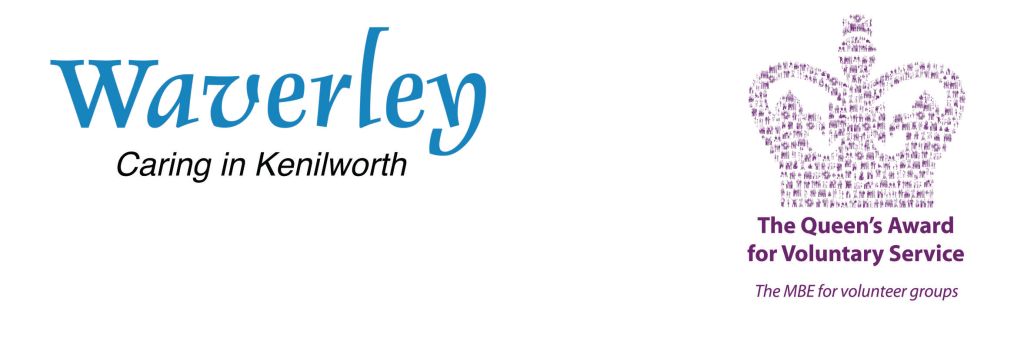 Privacy Notice & Data Protection Policy April 2018Kenilworth Community Care is a small community based charity which manages Waverley Day Centre (Waverley), a paid-for service supporting older people who mainly live within CV8, helping them to maintain independence by providing a safe, caring and engaging daytime environment and giving support to their families and carers.  In order to run the organisation Waverley holds data about clients, staff, volunteers and room hirers. Information is confidential to Waverley as an organisation and may be passed to staff, managers or trustees to ensure the best quality service for usersWaverley follows the data protection act 1998 aiming to promote high standards in handling personal information and so protect the individual right to privacy. Waverley will gain and record individual’s consent, that is displayed clearly and prominently asking individuals to opt-in in line with good practice and given sufficient information to make a choice.Waverley has completed an audit of data held, including the six lawful basis for processing data, how and where data is stored, retention period, and reason for retention period. This will be updated as appropriate. (appendix (i))Six lawful bases for processing data:Consent: the individual has given clear consent for you to process their personal data for a specific purpose.Contract: the processing is necessary for a contract you have with the individual, or because they have asked you to take specific steps before entering a contract.Legal obligation: the processing is necessary for you to comply with the law (not including contractual obligations)Vital interests: the processing is necessary to protect someone’s life.Public task: the processing is necessary for you to perform a task in the public interest or for your official functions, and the task or function has a clear basis in law.Legitimate interests: the processing is necessary for your legitimate interests of a third party unless there is a good reason to protect the person’s personal data which overrides those legitimate interests.Storing informationGeneral non-confidential information about organisations is kept in unlocked filing cabinets with open access to all Waverley colleagues. Client, staff and volunteer’s personnel information will be kept in lockable filing cabinets within a lockable office. Files or filing cabinet drawers bearing confidential information are labelled ‘confidential’. All content of files is managed by data controllers, the manager and administrator.Waverley follows the eight data protection principles about living individuals in electronic format and in some cases on paper. General principlesAll data should be:Fairly and lawfully processed;Processed for specific purposes;Adequate, relevant and not excessive;Accurate and where necessary, kept up to date;Not kept for longer than necessary;Processed within the rights of the individual;Kept secure; andNot transferred to countries outside the European Economic Area unless the information is adequately protected.Waverley strives to keep personal information secure.By keeping passwords secure By logging off computers when away from deskBy  disposing of confidential paper waste securely by shreddingBy working on a ‘clear desk’ basis – by securely storing hard copy personal information when it is not being used.Ensuring that visitors should sign in and out of the premisesTo prevent virus attacks by ensuring the installation of up to date protection software and taking care when opening emails and attachments or visiting new websitesBy positioning computer screens away from windows to prevent accidental disclosures of personal informationBy  keeping back up of informationPersonal data taken out of the office (daily information on bus) only accessed by carer and then shredded at the end of the day.Waverley has reasonable expectations of employees.By collecting only personal information they need for the serviceBy obtaining consent or providing an opt-out where appropriate.by updating records promptlyby  deleting personal information no longer requiredBy understanding that they commit an offence if they release client/employees records without consent.When disclosing personal information over the telephoneEmployees know;To be aware that there are people who will try and trick them to give out personal informationThat to prevent these disclosures they should carry out identity checks before giving out personal Information to someone making an incoming call.To perform similar checks when making outgoing callsAbout limiting the amount of personal information given out when making outgoing callsHandling requests from individuals for their personal informationEmployees know;That people have a right to have copy of the personal information Waverly holds and requests are passed onto data controllers.Data controllers know that the organisationHave one month to respondTo check identity of the requesterWhat to do if other people’s information is contained in the proposed response.Reference material:ICO –registration self-assessmentICO –Data controllersICO- lawful basis for processingICO training checklist for small and medium sized organisationsBuzzacott –retention of accounting records and other corporate recordsAppendix 1Data held-Audit March 2018Lawful basis for processing data -LBConsentContractLegal obligationVital interestsPublic tasksLegitimate interestsClientsStaff VolunteersRoom hirersGeneralData heldRetention periodReason for retention periodLBSigned initial information sheet containing address, contact and information needed to help provide serviceThree years from date of last entryData protection actb/f/d‘My Life’ information completed by client and/or relativeAs above As aboveb/f/dMail merge for invoicing, names addresses billing address D.O.B., amount charged.Six years from end of financial year in which transaction took placeFinance actbAs above in billing fileAs above As abovebDate of birth Three yearsData protection actb/fPast client paperwork3 years after last entry.As aboveb/fComplaints reports (if applicable)6 yearsAs abovec/bPhotographs aData heldRetention periodReason for retention periodbContacts, addressesSix years plus current yearData protection act and limitation act 1980bApplication form   “   “fDBS check   “   “creferences   “   “bappraisals   “   “bTraining record   “   “bAny disciplinary record   “   “bName DOB NA nos tax details passport nos.Monthly earning6 years plus current yearTaxes management actCompanies act/charities actcbirthdaysThree yearsData protection actbID badges.bPhotographs aData heldRetention periodReason for retention periodLBNames, addresses and contact detailsThree years after last entryData protection actfCollege info for younger volunteers  “  “cMinutes of trustee meetingsMinimum 10 years from the date of the meeting or from the date of passing a resolution in writingData protection act, Companies act, Charities act.cAGM paperwork /report audited yearly accounts “ “  “ “cPhotographs PermanentlyArchive recordsaData heldRetention periodReason for retention periodLBContact detailsThree years after last entryData protectionbinvoicingSix years after last transactionFinance actbHiring agreement   “   “bData heldRetention periodReason for retention periodLBAccident reports for staff, clients visitors to the building??3 years after last entry or end of investigationthe reporting of injuries, diseases and dangerous occurrences regulations 1995c‘Daily box’ information for the day, staff rota, work diary.One weekData protectionf/dContact phone listThree years after last entry   “fBus paperwork,. Personal data including key safe numbers written up on ‘daily list and shredded at end of day. Only care worker allowed access.One day   “f